DIN 551 (EN ISO 4766)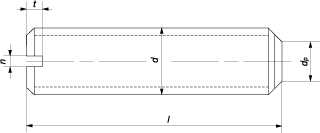 Все параметры в таблице указаны в мм.Параметры винтаПараметры винтаНоминальный диаметр резьбы dНоминальный диаметр резьбы dНоминальный диаметр резьбы dНоминальный диаметр резьбы dНоминальный диаметр резьбы dНоминальный диаметр резьбы dНоминальный диаметр резьбы dНоминальный диаметр резьбы dНоминальный диаметр резьбы dПараметры винтаПараметры винтаМ2М2,5М3М4М5М6М8М10М12Шаг резьбы, PШаг резьбы, P0,40,450,50,70,811,21,51,75nn0,250,40,40,60,811,21,62dpdp0,751,251,752,253,23,75,26,648,14tмин.0,640,720,81,121,281,622,42,8tмакс.0,840,951,051,421,6322,533,6Номинальная длина lмин.3333445620Номинальная длина lмакс.121630404060808080